PTJ: _________________________________________________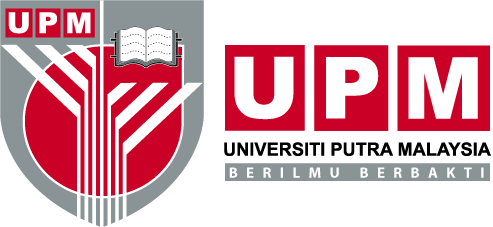 Pejabat Pemasaran dan Komunikasi (MarComm)Tel: 03-8946 8971/6003Faks: 03-89487273/03-89422609e-mel: ali_bakri@upm.edu.my KALENDAR AKTIVITI (TAKWIM) TAHUN 2014BilTarikh/Hari/MasaNama AktivitiTempatPerasmi (jika ada)Nama Pegawai, Jawatan,  No. Telefon & E-mailBilTarikh/Hari/MasaNama AktivitiTempatPerasmi (jika ada)Nama Pegawai, Jawatan,  No. Telefon & E-mailJanuariJanuariJanuariJanuariJanuariJanuari1.2.FebruariFebruariFebruariFebruariFebruariFebruari1.2.MacMacMacMacMacMac1.2.AprilAprilAprilAprilAprilApril1.2.MeiMeiMeiMeiMeiMei1.2.JunJunJunJunJunJun1.2.JulaiJulaiJulaiJulaiJulaiJulai1.2.OgosOgosOgosOgosOgosOgos1.2.SeptemberSeptemberSeptemberSeptemberSeptemberSeptember1.2.OktoberOktoberOktoberOktoberOktoberOktober1.2.NovemberNovemberNovemberNovemberNovemberNovember1.2.DisemberDisemberDisemberDisemberDisemberDisember1.2.